ЧЕРКАСЬКА ОБЛАСНА РАДАГОЛОВАР О З П О Р Я Д Ж Е Н Н Я15.02.2023                                                                                        № 33-рПро внесення змін до розпорядження голови обласної ради від 26.01.2023 № 20-рВідповідно до статті 59 Закону України «Про  місцеве самоврядування в Україні»:внести до розпорядження голови обласної ради від 26.01.2023 № 20-р «Про комісію з питань призначення страхових виплат у зв’язку з тимчасовою втратою працездатності застрахованим особам Черкаської обласної ради» зміни, виклавши додаток до Положення про комісію з питань призначення страхових виплат у зв’язку з тимчасовою втратою працездатності застрахованим особам Черкаської обласної ради, затвердженого цим розпорядженням, у новій редакції (додається).Голова									А.ПІДГОРНИЙ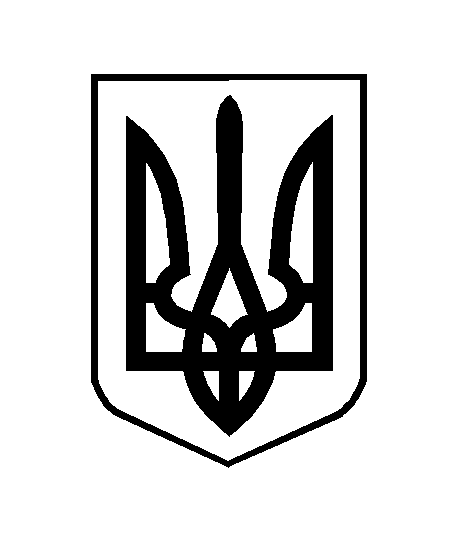 